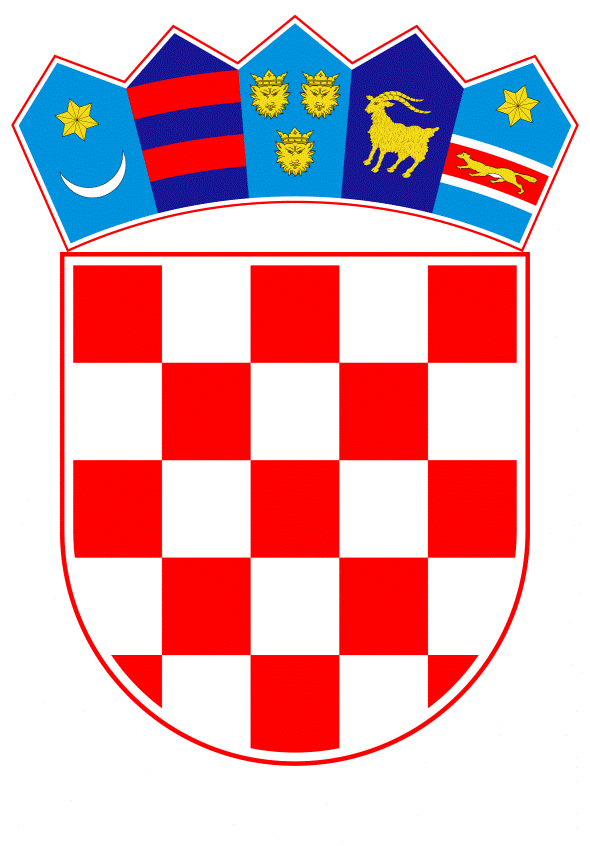 VLADA REPUBLIKE HRVATSKEZagreb,  13. lipnja 2024._________________________________________________________________________________________________________________________________________________________________________________________________________________________________PrijedlogNa temelju članka 1. stavka 2. i članka 31. stavka 2. Zakona o Vladi Republike Hrvatske („Narodne novine“, br. 150/11., 119/14., 93/16., 116/18. i 80/22.), Vlada Republike Hrvatske je na sjednici održanoj ________________ 2024. donijelaO D L U K Uo davanju suglasnosti za pridruživanje Republike Hrvatske Međunarodnoj koaliciji za povratak ukrajinske djece	I.Vlada Republike Hrvatske daje suglasnost za pridruživanje Republike Hrvatske Međunarodnoj koaliciji za povratak ukrajinske djece, koju su uspostavile Ukrajina i Kanada u Kijevu 2. veljače 2024.II.Prihvaća se Zajednička izjava o osnivanju Međunarodne koalicije za povratak ukrajinske djece, u tekstu koji je Vladi Republike Hrvatske dostavilo Ministarstvo rada, mirovinskoga sustava, obitelji i socijalne politike aktom, KLASA: 910-01/22-02/33, URBROJ:524-14/1-21-3, od 12. lipnja 2024III.Međunarodna koalicija iz točke I. ove Odluke koordinira suradnju između Ukrajine i partnerskih zemalja u rješavanju izazova povezanih s nezakonitom deportacijom i prisilnim raseljavanjem djece te bi se u tom smislu Republika Hrvatska pridružila zajedničkim naporima za povrat ukrajinske raseljene djece.IV.Republika Hrvatska pridružit će se Međunarodnoj koaliciji iz točke I. ove Odluke upućivanjem note diplomatskim putem kojom će se izraziti interes Republike Hrvatske za pridruživanje Međunarodnoj koaliciji te s tim ciljem prihvaćanjem Zajedničke izjave iz točke II. ove Odluke.V.Zadužuje se Ministarstvo vanjskih i europskih poslova da, u ime Republike Hrvatske, uputi notu iz točke IV. ove Odluke.  VI.	Zadužuje se Ministarstvo rada, mirovinskoga sustava, obitelji i socijalne politike da u suradnji s drugim nadležnim tijelima državne uprave koordinira provedbu aktivnosti koje proizlaze iz članstva u Međunarodnoj koaliciji za povratak ukrajinske djeceVII. 	Članstvo u Međunarodnoj koaliciji za povratak ukrajinske djece neće zahtijevati dodatna financijska sredstva iz državnog proračuna Republike Hrvatske.VIII.Ova Odluka stupa na snagu danom donošenja. KLASA: 	URBROJ:	Zagreb, 	______ 2024.								        PREDSJEDNIKmr. sc. Andrej PlenkovićO B R A Z L O Ž E N J ES ciljem ubrzanja sigurnog povratka u Ukrajinu nezakonito deportirane i prisilno raseljene ukrajinske djece, osnovana je međunarodna platforma za olakšavanje zajedničkih napora međunarodne zajednice u rješavanju pitanja raseljene djece iz Ukrajine, pod nazivom: Međunarodna koalicija za povratak ukrajinske djece (dalje u tekstu: Koalicija). Cilj je ove Koalicije prvenstveno koordinacija u rješavanju pitanja nezakonite deportacije i prisilnog raseljavanja ukrajinske djece od strane Ruske Federacije, a njezino je djelovanje usklađeno s ukrajinskom Mirovnom formulom, točkom 4. „Oslobađanje zatvorenika i deportiranih osoba” i inicijativom „Vratimo djecu natrag UA” predsjednika Ukrajine Volodimira Zelenskog. Koalicijom supredsjedaju Vlada Ukrajine i Vlada Kanade. Rad Koalicije se temelji na Zajedničkoj izjavi o osnivanju Međunarodne koalicije za povratak ukrajinske djece koja ističe kako Koalicija počiva na načelima osiguranja najboljeg interesa djeteta i zaštite prava i sloboda djece, međunarodnom humanitarnom pravu i zaštiti ljudskih prava, uključujući Povelju Ujedinjenih naroda, Ženevsku konvenciju i njezine dodatne protokole te Konvenciju Ujedinjenih naroda o pravima djeteta i fakultativne protokole. Radi ostvarenja postavljenih ciljeva Koalicije predlaže se koordinacija zajedničkih napora država članica za rješavanje izazova povezanih s nezakonitom deportacijom i prisilnim raseljavanjem djece, s krajnjim ciljem ubrzanja sigurnog povratka u Ukrajinu. Države članice, između ostalog, trebaju uložiti napore u olakšavanje isporuke sve potrebne humanitarne, medicinske i psihološke pomoći djeci i njihovim obiteljima pogođenima nezakonitom deportacijom i prisilnim premještanjem koje provodi Ruska Federacija, s ciljem njihove reintegracije i ponovne uspostave njihove dobrobiti i zdravlja. Također, trebaju iskazati potporu nastojanjima da se osobe odgovorne za organiziranje nezakonite deportacije i prisilnog premještanja ukrajinske djece privedu pravdi u skladu s međunarodnim pravom.Od članova Koalicije se očekuje redovno sudjelovanje na plenarnim i stručnim sastancima Koalicije i izrada prijedloga doprinosa za rješavanje pitanja raseljene djece. Sastanci će se održavati virtualno dva puta mjesečno.Međunarodnoj koaliciji za povratak ukrajinske djece do sada se priključilo 37 zemalja.Slijedom navedenoga, a kako bi se Republika Hrvatska pridružila zajedničkim međunarodnim naporima za povrat ukrajinske raseljene djece, predlaže se pridruživanje Koaliciji. Time će Hrvatska dati svoj doprinos procesu reintegracije i ponovnog ujedinjenja ukrajinske djece s obiteljima ili smještaju u ustanove za skrb u obitelji, u skladu s najboljim interesom djeteta. Sudjelovanjem u Koaliciji, Republika Hrvatska bi se obvezala pružiti svu potrebnu humanitarnu, medicinsku i psihološku pomoći djeci i njihovim obiteljima pogođenima nezakonitom deportacijom i prisilnim premještanjem od strane Ruske Federacije.Točkom I. Odluke daje se suglasnost za pridruživanje Republike Hrvatske Međunarodnoj koaliciji za povratak ukrajinske djece, koju su uspostavile Ukrajina i Kanada u Kijevu 2. veljače 2024. Točkom II. Odluke prihvaća se Zajednička izjava o osnivanju Međunarodne koalicije za povratak ukrajinske djece, u tekstu koji je Vladi Republike Hrvatske dostavilo Ministarstvo rada, mirovinskoga sustava, obitelji i socijalne politike aktom, KLASA: 910-01/22-02/33, URBROJ:524-14/1-21-3, od 11. lipnja 2024.Točkom III. Odluke navode se ključne zadaće Međunarodne koalicije koje podrazumijevaju koordinaciju suradnje između Ukrajine i partnerskih zemalja u rješavanju izazova povezanih s nezakonitom deportacijom i prisilnim raseljavanjem djece te bi se u tom smislu Republika Hrvatska pridružila zajedničkim naporima za povrat ukrajinske raseljene djece.Točkom IV. Odluke određuje se da će se Republika Hrvatska pridružiti Međunarodnoj koaliciji upućivanjem note diplomatskim putem kojom će se izraziti interes Republike Hrvatske za pridruživanje Međunarodnoj koaliciji te s tim ciljem prihvaćanjem Zajedničke izjave iz točke II. Odluke.Točkom V. Odluke zadužuje se Ministarstvo vanjskih i europskih poslova da, u ime Republike Hrvatske, uputi notu iz točke IV. Odluke.Točkom VI. Odluke zadužuje se Ministarstvo rada, mirovinskoga sustava, obitelji i socijalne politike da u suradnji s drugim nadležnim tijelima državne uprave koordinira provedbu aktivnosti koje proizlaze iz članstva u Međunarodnoj koaliciji za povratak ukrajinske djece.Točkom VII.  Odluke utvrđuje se da članstvo u Međunarodnoj koaliciji za povratak ukrajinske djece neće zahtijevati dodatna financijska sredstva iz državnog proračuna Republike Hrvatske.Točkom VIII. propisuje se stupanje na snagu Odluke.Predlagatelj:Ministarstvo rada, mirovinskoga sustava, obitelji i socijalne politikePredmet:Prijedlog odluke o davanju suglasnosti za pridruživanje Republike Hrvatske Međunarodnoj koaliciji za povratak ukrajinske djece